Jídelní lístekSportovně-rekreační areál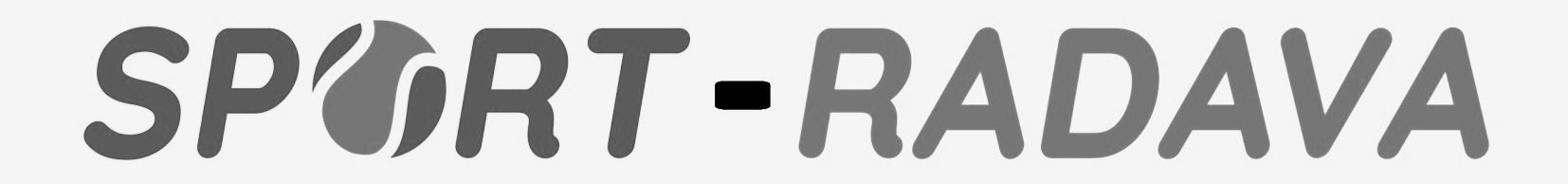 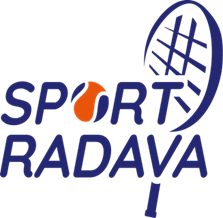 „Přejeme Vám dobrou chuť… “Žádáme Vás o platbu na baru.Dětské poloviční porce jsou účtovány 70% ceny plné.Případná další nabídka jídel a nápojů uvedena na cedulích.Ceny uvedeny v Kč (korunách českých). 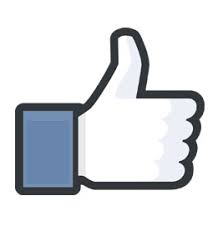 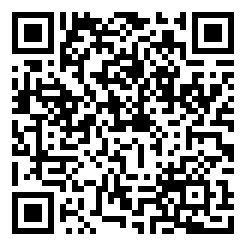 Byli jste spokojeni? Sledujte a podpořte nás na facebooku.Jídelní lístekSnídaňová nabídka (9:00 – 10:30 hod.):		       Alergeny	- Obložený talíř, 2x pečivo						     1,3,6,7	80,--    (šunka, sýr, džem, paštika, máslo)- Teplý párek, 2x pečivo						     1,10		65,--    (3 nožičky párků, hořčice nebo kečup)- Hemenex, 2x pečivo							       1,3		65,--    (2 ks vajec, šunka)- Míchaná vajíčka, 2x pečivo						       1,3		60,--    (3 ks vajec, cibulka)	- Jogurt s müsli, 1x pečivo						       1,7,8		75,--    (100 g müsli, jogurt, džem, máslo)- Ovesná kaše s ovocem							       1,7,8		70,--    (170 g- ovesná kaše, teplé ovoce)	- Palačinky s džemem							       1,3,7		60,--    (2 ks palačinek, džem, šlehačka)- Palačinky s lískooříškovým krémem				     1,3,5,7,8	60,--    (2 ks palačinek, lískooříškový krém, šlehačka)- Lupínky s mlékem								       1,7		55,--    (70 g kukuřičných a čoko lupínků, 300 ml mléka)   Ke každému snídaňovému menu čaj nebo rozpustná káva zdarma…Hotová jídla a polévky (od 11:30 hod.):- aktuální denní nabídka je uvedena na cedulích u vchodu do restauraceStálá polední nabídka (11:30 – 16:00 hod.):		 Alergeny- Smažený sýr 130 g, brambor, tatarka (kečup)	           1,3,7	      125,--    (ručně balený tvrdý sýr v trojobalu)- Smažený vepřový řízek 200 g, brambor                      1,3,7	      135,--    (vepřová krkovice v trojobalu)- Smažený kuřecí řízek 200 g, brambor                        1,3,7	      135,--    (kuřecí prsa v trojobalu)Stálá nabídka (11:30 – 21:00 hod.):			Alergeny- Kynuté ovocné knedlíky s tvarohem – 5 ks			   1,3,7		95,--- Šopský salát – 170 g							   7			70,--- Zeleninový salát se slunečnicovými semínky – 170 g	   1			75,--Pizzy (11:30 – 21:30 hod.) - aktuálně dostupná nabídka je uvedena na cedulích !!!druhy pizz:									Alergeny- Napoleta smetanová							  1,3,7	      130,--  (smetana, sýr, šunka, kukuřice, žampióny, hermelín)		- Napoleta Red								  1,3,7	      130,--   (tomat, sýr, šunka, hermelín, žampióny, kukuřice) 			- Roma										  1,3,7           130,--   (tomat, sýr, šunka, salám, kukuřice, cibule)- Scaloppina									  1,3,7     	      130,--   (smetana, mozzarella, kuřecí prsa, slanina, špenát)- Picante										  1,3,7	      130,--   (tomat, sýr, slanina, klobása, cibule, beraní rohy, chilli papričky)    - Quatro Formaggi								  1,3,7	      130,--   (smetana, eidam, hermelín, niva, parmezán)Minutková jídla (16:00 – 21:00 hod.):			Alergeny(doba přípravy do 45 min.)- 180 g	Vepřové biftečky						    7,10	      145,--(vepřová pečeně, steakové koření, slanina, fazolky)	   - 180 g	Pikantní vepřové nudličky				    7		      130,--(vepřová pečeně, směs zeleniny, feferonka)	- 180 g	Vepřový přírodní plátek na žampionech	    7		      125,--		(vepřová pečeně, žampiony)	- 180 g	Vepřový přírodní plátek					    7		      110,--		(vepřová pečeně, máslo)	- 200 g	Vepřový řízek							    1,3,7	      110,--		(vepřová krkovice v trojobalu)	- 150 g	Kuřecí pikantní směs					    7		      130,--		(kuřecí prsa, směs zeleniny, feferonka)	- 150 g	Kuřecí plátek s broskví a sýrem			    7,10	      125,--		(kuřecí prsa, broskev, sýr)	- 180 g	Přírodní kuřecí plátek					    7		      110,--		(kuřecí prsa, máslo)	- 200 g	Kuřecí řízek							    1,3,7	      110,--		(kuřecí prsa v trojobalu)	- 130 g	Smažený sýr							    1,3,7	       90,--		(ručně balený tvrdý sýr v trojobalu)	- 300 g	Těstoviny s kuřecím masem a parmezánem	    1,3,7	      145,--		(penne, kuřecí prsa, parmezán, niva, smetana, polníček)	- 300 g	Zeleninový salát s tuňákem, olivami a vejcem  3,4	      145,--		(rukola, zelenina, tuňák, olivy, vejce, oliv. olej)	- 300 g	Zeleninový salát s kuřecím masem		    1,3,7,8	      150,--		(rukola, zelenina, rest. kuřecí prsa, dresing, slunečnice, oliv. olej)	- 200 g	Mexická masová směs					    7		      140,--(Kuřecí a vepřové nudličky na cibulce, červené fazole, kukuřice)	- 200 g	Krkovice  na hořčičné omáčce			    7,10	      135,--(vepřová krkovice, steakové koření, cibulko)	Přílohy k minutkám:							 Alergeny- hranolky 180 g											30,--- krokety 180 g								    1,3,7,9		30,--- rýže 200 g			       									30,--- grilovaná zelenina 250 g						    7			50,--- kečup								   					10,--- hořčice										    10		10,--- tatarka	       									    3,10		10,--Něco k zakousnutí: (od 14:00 hod.):			 Alergeny- hranolky nebo krokety s tatarkou nebo kečupem	    1,3,7,9		50,--- domácí bramborák							    1,3,7		50,--- nakládaný hermelín, chléb						    1,7		65,--- utopenec, chléb								    1,7,10		45,--- langoš (sýr, kečup, česnek)						   	    1,3,7		55,--- grilovaná klobása, chléb						    1,10		60,--Poháry a jiné sladkosti: (od 11:30 hod.):		Alergeny- pohár „Griliáš“ (vanilková zmrzlina, karamel, oříšky, šlehačka)	    1,3,5,7,8	75,--- pohár „Fruit“ (vanilková zmrzlina, ovoce, šlehačka, topping)	   1,3,7		75,--- pohár „Lentilka“ (vanilková a šmoulí zmrzlina, lentilky, šlehačka)  1,3,7		65,--- pohár „Čoko“ (vanilková a čoko zmrzlina, šlehačka, topping)	    1,3,7		65,--- horké maliny (maliny, vanilková zmrzlina, šlehačka, topping)	   1,3,7		75,--- palačinka se zmrzlinou (vanilková zmrzlina, šlehačka, topping)  1,3,7		65,--- palačinka se zmrzlinou a ovocem (+ navíc míchané ovoce)	   1,3,7		75,--